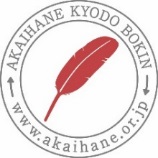 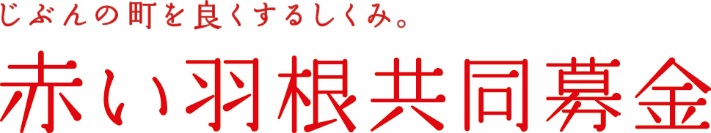 雲南市共同募金委員会では、“がんばる住民福祉活動を応援する募金”の輪を広げることを目的に「募金百貨店プロジェクト」を推進しています。このプロジェクトは、“その企業ならでは”のセールスポイントを活かした、オリジナルでユニークな寄付つき商品企画をしていただき、その売り上げの一部を共同募金としてご寄付いただく取組みです。各企業の皆さまには、この機会にぜひとも赤い羽根共同募金のパートナー企業としてご参加いただき、皆様だからこそできる募金活動にご協力くださいますようお願いいたします。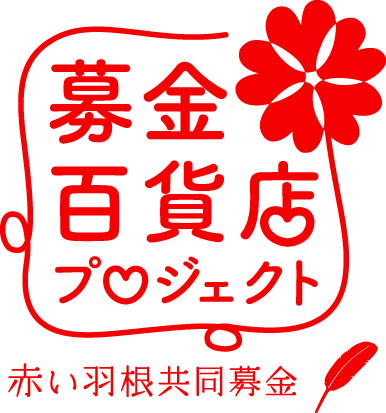 〈 お申込み・お問い合わせ先 〉社会福祉法人島根県共同募金会　雲南市共同募金委員会（和田・田中・田村）〒690-2404　雲南市三刀屋町三刀屋1212-3TEL 0854-45-9888　FAX 0854-45-2211　URL：http://unnanshakyo.jp/akaihane/　　例えばこんな取り組みが考えられます。　　　　　　 ★ スーツの売り上げ１着につき○○円を寄付　　　　　 ★ クリーニング１件につき○○円を寄付　　　　　　 ★ 弁当１個売上げにつき○○円を寄付　　　　　　 ★ お店の人気メニュー１品につき○○円を寄付　　　　　　 ★ ランチ１セット注文につき○○円を寄付　　　　　　 ★ ビール１杯注文につき○○円を寄付　　　　　　 ★ 自動販売機の売り上げ１本につき○○円を寄付　　　　　　 ★ 賃貸物件の家賃の○％相当を寄付　　　　　　 ★ 住宅の建築契約１件につき○○円を寄付　　　　　　 ★ 季節タイヤ１件保管につき○○円を寄付　　　　　　 ★ 時計の電池交換１件につき○○円を寄付　　　　　　 ★ 保険契約１件ごとに○○円を寄付上記は考えられる取り組みのほんの一例です。あらゆる業種で企業様ならではのセールスポイントを活かしながら赤い羽根共同募金活動にご協力いただけますので、お気軽に下記の相談申込書をFAXでお送りいただくか、雲南市共同募金委員会（TEL 0854-45-9888）にお問い合わせください。『募金百貨店プロジェクト』相談申込書　雲南市共同募金委員会　行（FAX　0854-45-2211）　　　　　令和　　年　　月　　日〔企業名〕　　　　　　　　　　　〔担当者〕　　　　　　　〔ＴＥＬ〕　　　　　　　〔所 在 地〕〒　　　　　　　　　　　　　　　　　　　　　〔ＦＡＸ〕　　　　　　　